	             SÉminaire du Creg                    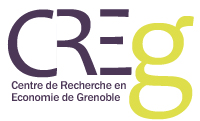 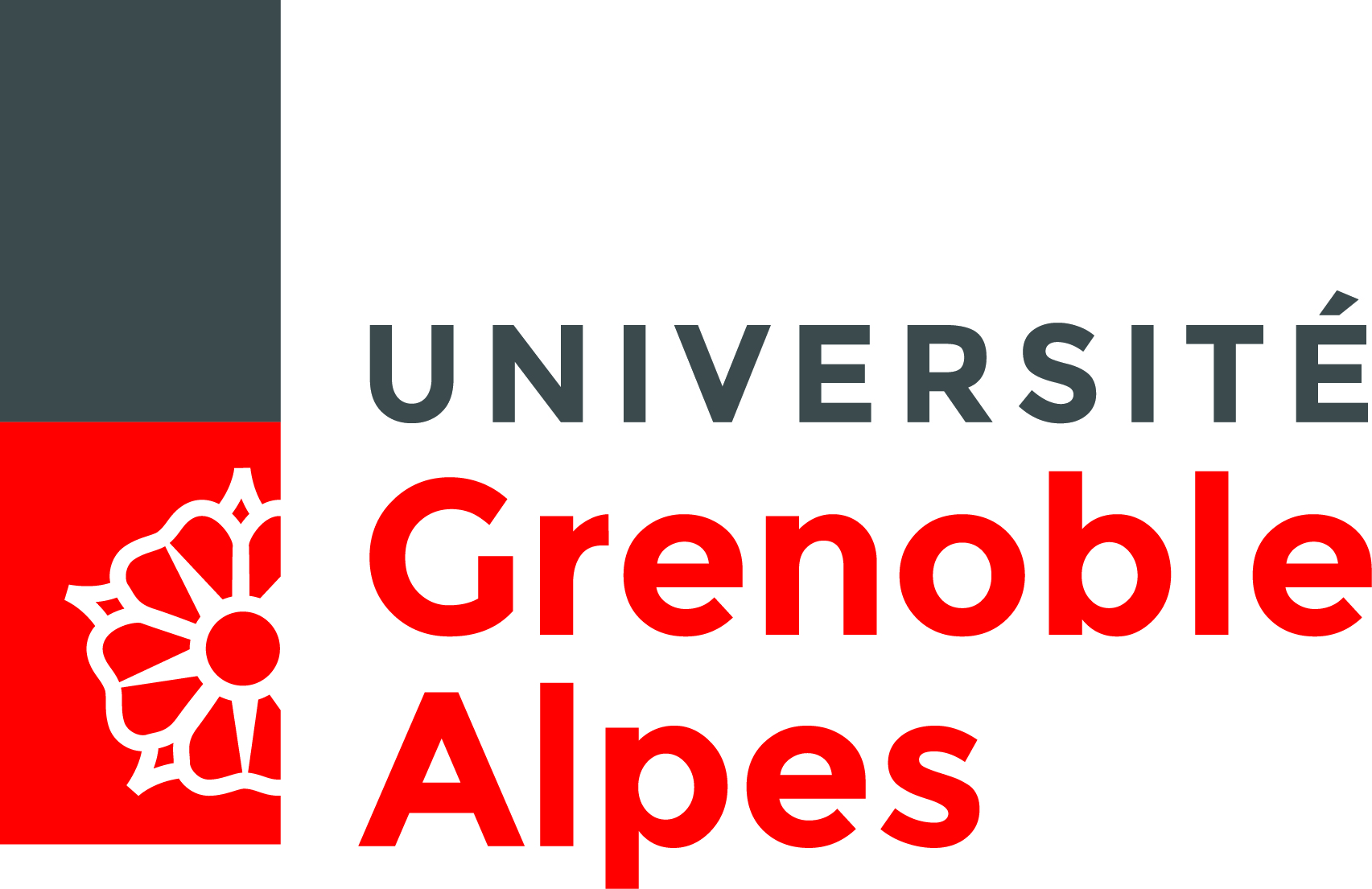  « ActualitÉ de la recherche »jeudi 26 octobre 2017, 14h00-16h30
salle EG 03 (Bateg)Les fondations de l’hégémonie du dollar. Regard sur les contestations monétaires internationales au XXe siècle Adrien Faudot (Creg)Discutant : Guillaume Vallet
Pour tout renseignement complémentaire : creg@univ-grenoble-alpes.fr